О внесении изменений в постановление администрации Комсомольского муниципального округа Чувашской Республики от 20 января 2023 г.              № 55 «Об утверждении Порядка размещения сведений о доходах, расходах, об имуществе и обязательствах имущественного характера лиц, замещающих должности руководителей муниципальных учреждений Комсомольского муниципального округа Чувашской Республики, и членов их семей на официальном сайте Комсомольского муниципального округа Чувашской Республики и предоставления этих сведений средствам массовой информации для опубликования»В соответствии с Федеральным законом от 25.12.2008г. № 273-ФЗ «О противодействии коррупции», Указом Президента Российской Федерации от 08.07.2013г. № 613 «Вопросы противодействия коррупции» администрация Комсомольского муниципального округа Чувашской Республики п о с т а н о в л я е т:1. В пункте 4 Порядка размещения сведений о доходах, об имуществе и обязательствах имущественного характера лиц, замещающих должности руководителей муниципальных учреждений Комсомольского муниципального округа Чувашской Республики, и членов их семей на официальном сайте Комсомольского муниципального округа Чувашской Республики и предоставления этих сведений средствам массовой информации для опубликования, утвержденного постановлением администрации Комсомольского муниципального округа Чувашской Республики от 20 января 2023 г. № 55 «Об утверждении Порядка размещения сведений о доходах, расходах, об имуществе и обязательствах имущественного характера лиц, замещающих должности руководителей муниципальных учреждений Комсомольского муниципального округа Чувашской Республики, и членов их семей на официальном сайте Комсомольского муниципального округа Чувашской Республики и предоставления этих сведений средствам массовой информации для опубликования» (с изменениями внесенными постановлением администрации Комсомольского муниципального округа  от  19 мая 2023 г. № 510), слово «расходах,» исключить.2. Настоящее постановление вступает в силу после его официального опубликования.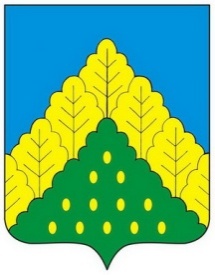 ЧĂВАШ РЕСПУБЛИКИНКОМСОМОЛЬСКИ МУНИЦИПАЛЛĂ ОКРУГĔН	АДМИНИСТРАЦИЙĔ                   ЙЫШẰНУ12.01.2024 ç.  № 14Комсомольски ялĕАДМИНИСТРАЦИЯКОМСОМОЛЬСКОГО МУНИЦИПАЛЬНОГО ОКРУГА      ЧУВАШСКОЙ РЕСПУБЛИКИ          ПОСТАНОВЛЕНИЕ12.01.2024 г. № 14село КомсомольскоеГлава Комсомольского
муниципального округаН.Н. Раськин